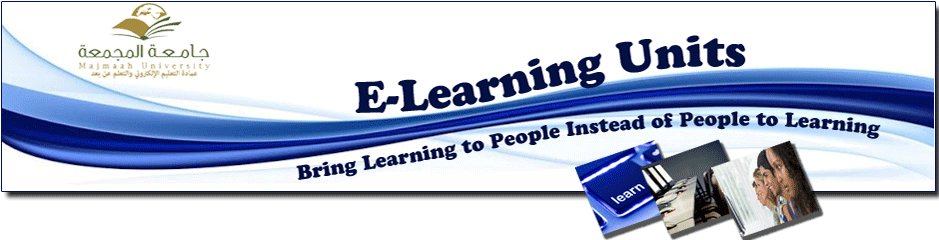 Dr. Mosallam receives an appreciation message from the Academic Affairs Vice President for his efforts and his collaborationsDr. Mosallam received an appreciation message from the Academic Affairs Vice President  Dr. Mohammed Al-Rukban in which he expressed his thanks for Dr. Mosallam's interactive efforts and after the installation of the smart board in several places from the university and in the meeting hall at the headquarter of Academic Affairs.